Publicado en Madrid el 09/05/2024 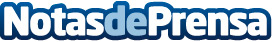 DXC Technology desarrolla una solución digital de derechos humanos y ambientales para Oxfam Intermón sobre la plataforma de ServicenowEsta colaboración no solo destaca la sinergia entre tecnología y compromiso social, sino que también refleja el propósito de DXC de utilizar la tecnología para abordar desafíos sociales complejosDatos de contacto:María GuijarroGPS Imagen y Comunicación, S.L.622836702Nota de prensa publicada en: https://www.notasdeprensa.es/dxc-technology-desarrolla-una-solucion-digital_1 Categorias: Nacional Software Solidaridad y cooperación Sostenibilidad Otros Servicios Innovación Tecnológica http://www.notasdeprensa.es